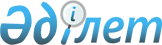 Қазақстан Республикасының аумағында залалсыздандыру, қайта өңдеу және (немесе) кәдеге жарату жөніндегі объектілері жоқ, өндірушілердің (импорттаушылардың) кеңейтілген міндеттемелерінің қолданылатын өнімнің (тауарлардың) тұтынушылық қасиеттері жоғалғаннан кейін түзілетін қалдықтарды Қазақстан Республикасының шегінен тысқары жерде жинауды, тасымалдауды, қайтадан пайдалануға дайындауды, сұрыптауды, өңдеуді, қайта өңдеуді, залалсыздандыруды және (немесе) кәдеге жаратуды ұйымдастыруға өндірушілердің (импорттаушылардың) кеңейтілген міндеттемелері операторы өзінің банктік шотына кәдеге жарату төлемі түрінде келіп түскен ақшаны бағыттау қағидаларын бекіту туралыҚазақстан Республикасы Экология және табиғи ресурстар министрінің 2023 жылғы 26 желтоқсандағы № 375 бұйрығы. Қазақстан Республикасының Әділет министрлігінде 2023 жылғы 26 желтоқсанда № 33807 болып тіркелді
      ЗҚАИ-ның ескертпесі!
      Осы бұйрықтың қолданысқа енгізілу тәртібін 5-т. қараңыз.
      Қазақстан Республикасы Экология кодексінің 388 бабы 1 тармағының 6 тармақшасына сәйкес БҰЙЫРАМЫН:
      1. Қоса беріліп отырған Қазақстан Республикасының аумағында залалсыздандыру, қайта өңдеу және (немесе) кәдеге жарату жөніндегі объектілері жоқ, өндірушілердің (импорттаушылардың) кеңейтілген міндеттемелерінің қолданылатын өнімнің (тауарлардың) тұтынушылық қасиеттері жоғалғаннан кейін түзілетін қалдықтарды Қазақстан Республикасының шегінен тысқары жерде жинауды, тасымалдауды, қайтадан пайдалануға дайындауды, сұрыптауды, өңдеуді, қайта өңдеуді, залалсыздандыруды және (немесе) кәдеге жаратуды ұйымдастыруға өндірушілердің (импорттаушылардың) кеңейтілген міндеттемелері операторы өзінің банктік шотына кәдеге жарату төлемі түрінде келіп түскен ақшаны бағыттау қағидалары бекітілсін.
      2. Қазақстан Республикасы Экология және табиғи ресурстар министрлігінің Қалдықтарды басқару департаменті Қазақстан Республикасының заңнамасында белгіленген тәртіппен:
      1) осы бұйрықты Қазақстан Республикасының Әділет министрлігінде мемлекеттік тіркеу;
      2) осы бұйрық ресми жарияланғаннан кейін оны Қазақстан Республикасы Экология және табиғи ресурстар министрлігінің интернет-ресурсында орналастыру;
      3) осы бұйрық мемлекеттік тіркелгеннен кейін он жұмыс күні ішінде Қазақстан Республикасы Экология және табиғи ресурстар министрлігінің Заң қызметі департаментіне осы тармақтың 1) және 2) тармақшаларында көзделген іс-шаралардың орындалуы туралы мәліметтерді ұсыну.
      4. Осы бұйрықтың орындалуын бақылау жетекшілік ететін Қазақстан Республикасының Экология және табиғи ресурстар вице-министріне жүктелсін.
      5. Осы бұйрық алғашқы ресми жарияланған күнінен кейін күнтізбелік алпыс күн өткен соң қолданысқа енгізіледі.
      "КЕЛІСІЛДІ"
      Қазақстан Республикасы
      Қаржы министрлігі
      "КЕЛІСІЛДІ"
      Қазақстан Республикасы
      Ұлттық экономика министрлігі
      "КЕЛІСІЛДІ"
      Қазақстан Республикасы
      Цирфлық даму, инновациялар
      және аэроғарыш министрлігі Қазақстан Республикасының аумағында залалсыздандыру, қайта өңдеу және (немесе) кәдеге жарату жөніндегі объектілері жоқ, өндірушілердің (импорттаушылардың) кеңейтілген міндеттемелерінің қолданылатын өнімнің (тауарлардың) тұтынушылық қасиеттері жоғалғаннан кейін түзілетін қалдықтарды Қазақстан Республикасының шегінен тысқары жерде жинауды, тасымалдауды, қайтадан пайдалануға дайындауды, сұрыптауды, өңдеуді, қайта өңдеуді, залалсыздандыруды және (немесе) кәдеге жаратуды ұйымдастыруға өндірушілердің (импорттаушылардың) кеңейтілген міндеттемелері операторы өзінің банктік шотына кәдеге жарату төлемі түрінде келіп түскен ақшаны бағыттау Қағидалары 1-тарау. Жалпы ережелер
      1. Осы Ереже Қазақстан Республикасы Экология кодексінің (бұдан әрі – Кодекс) 388-бабы 1-тармағының 6) тармақшасына сәйкес Қазақстан Республикасының аумағында залалсыздандыру, қайта өңдеу және (немесе) кәдеге жарату жөніндегі объектілері жоқ, өндірушілердің (импорттаушылардың) кеңейтілген міндеттемелерінің қолданылатын өнімнің (тауарлардың) тұтынушылық қасиеттері жоғалғаннан кейін түзілетін қалдықтарды Қазақстан Республикасының шегінен тысқары жерде жинауды, тасымалдауды, қайтадан пайдалануға дайындауды, сұрыптауды, өңдеуді, қайта өңдеуді, залалсыздандыруды және (немесе) кәдеге жаратуды ұйымдастыруға өндірушілердің (импорттаушылардың) кеңейтілген міндеттемелері операторы өзінің банктік шотына кәдеге жарату төлемі түрінде келіп түскен ақшаны бағыттау Қағидалары (бұдан әрі – Қағидалар) әзірленді.
      2. Қағидалар өндірушілердің (импорттаушылардың) кеңейтілген міндеттемелері операторының Қазақстан Республикасынан тыс жерлерде өндірушілердің (импорттаушылардың) кеңейтілген міндеттемелері қолданылатын өнім қалдықтарына қатысты қалдықтарды жинауды, сұрыптауды, өңдеуді, тасымалдауды, қайта пайдалануға дайындауды, қайта өңдеуді, залалсыздандыруды және (немесе) кәдеге жаратуды жүзеге асыратын кәсіпкерлік субъектілеріне төлемдерді Қазақстан Республикасы Экология, геология және табиғи ресурстар министрінің Қазақстан Республикасының 2022 жылғы 9 қарашадағы № 689 "Тұтынушылық қасиеттері жоғалғаннан кейін пайда болатын қалдықтарды жинауды, тасымалдауды, қайта пайдалануға дайындауды, сұрыптауды, өңдеуді, қайта өңдеуді, залалсыздандыруды және (немесе) кәдеге жаратуды қамтамасыз ететін жеке және заңды тұлғалар Қазақстан Республикасының аумағында өндіретін және (немесе) Қазақстан Республикасының аумағына әкелетін өнімнің (тауарлардың) жекелеген түрлерінің тізбесін бекіту туралы" бекітілген бұйрығына сәйкес жүзеге асыру тәртібін айқындайды (Нормативтік құқықтық актілер мемлекеттік тіркеу реестрінде № 30484 тіркелген).
      3 Ережелер мыналарға қолданылмайды:
      1) "Кәдеге жарату төлемін есептеу әдістемесін бекіту туралы" Қазақстан Республикасы Экология, геология және табиғи ресурстар министрінің міндетін атқарушының 2021 жылғы 2 қарашадағы № 448 бұйрығымен (Нормативтік құқықтық актілерді мемлекеттік тіркеу тізілімінде № 25100 болып тіркелген) бекітілген кәдеге жарату төлемін есептеу әдістемесінде кәдеген жаратылған төлемді есептеу үшін "0" (нөл) коэффициенті белгіленген өнімдердің (тауарлардың) қалдықтарына;
      2) Кодекстің 386-бабы 2-тармағының 1) тармақшасына сәйкес қалдықтарды жинау, тасымалдау, қайта пайдалануға дайындау, сұрыптау, өңдеу, қайта өңдеу, залалсыздандыру және (немесе) кәдеге жарату жүйесін қолданатын өндірушілер (импорттаушылар);
      3) Кодекстің 367-бабының талаптарына және "Коммуналдық қызметтерді басқару қағидаларын бекіту туралы" Қазақстан Республикасы Экология, геология және табиғи ресурстар министрінің міндетін атқарушының 2021 жылғы 28 желтоқсандағы № 508 бұйрығына сәйкес қатты тұрмыстық қалдықтарды жинаудың орталықтандырылған жүйесі шеңберінде полигондарда қатты тұрмыстық қалдықтарды жинауды, тасымалдауды, сұрыптауды және көмуді жүзеге асыратын мамандандырылған кәсіпорындар (нормативтік құқықтық актілерді мемлекеттік тіркеу тізілімінде № 26341 болып тіркелген);
      4. Қазақстан Республикасының аумағында залалсыздандыру, қайта өңдеу және (немесе) кәдеге жарату жөніндегі объектілері жоқ өндірушілердің (импорттаушылардың) кеңейтілген міндеттемелері қолданылатын өнімнің (тауарлардың) тұтыну қасиеттері жоғалғаннан кейін пайда болатын қалдықтарды жинауды, Қазақстан Республикасының шегінен тыс жерге тасымалдауды ұйымдастыру процесі өндірушілердің кеңейтілген міндеттемелері операторының ақпараттық жүйесі арқылы жүзеге асырылады (импорттаушылар).
      5. Ережелерде келесі негізгі ұғымдар қолданылады:
      1) ақпараттық жүйе – ұйымдастырушылық функционалдық міндеттердің ақпараттық өзара әрекеттесуі арқылы белгілі бір технологиялық әрекеттерді жүзеге асыратын ақпараттық-коммуникациялық технологиялардың, қызмет көрсететін персоналдың және нақты шешуге арналған техникалық құжаттаманың жиынтығы;
      2) төлемдер – Қазақстан Республикасының Үкіметі бекітетін Кодекстің 388-бабының 1-тармағы 6) тармақшасының екінші бөлігіне сәйкес мөлшерде, өндірушілердің (импорттаушылардың) төлемдерді алушыларға кеңейтілген міндеттемелерінің операторы осы Қағидаларда көзделген тәртіппен және Қағидалардың 4-қосымшасына сәйкес нысан бойынша жасалған үлгілік шартта төлейтін ақшалай қаражат;
      3) өтінім – осы Қағидаларға 1-қосымшаға сәйкес нысан бойынша ақпараттық жүйеде тіркелу үшін төлем алушының өтінімі;
      4) нұсқаулық – өндірушілердің (импорттаушылардың) кеңейтілген міндеттемелері операторының атқарушы органы бекітетін ақпараттық жүйеде жұмыс істеуге арналған нұсқаулық;
      5) оператордың төлемдерге лимиті – өндірушілердің (импорттаушылардың) кеңейтілген міндеттемелерінің операторында көзделген тиісті жылға арналған оның инвестициялық саясатындағы сома, оның шегінде өндірушілердің (импорттаушылардың) кеңейтілген міндеттемелерінің операторы тиісті қаржы жылында төлемдерді жүзеге асырады;
      6) өндірушілердің (импорттаушылардың) кеңейтілген міндеттемелерінің операторы (бұдан әрі - Оператор) – Жасыл даму акционерлік қоғамы;
      7) төлем алушылар – өндірушілердің (импорттаушылардың) кеңейтілген міндеттемелері қолданылатын өнімнің (тауарлардың) тұтыну қасиеттері жоғалғаннан кейін пайда болатын қалдықтарды Қазақстан Республикасынан тыс жерлерде жинауды, тасымалдауды, қайта пайдалануға дайындауды, сұрыптауды, өңдеуді, қайта өңдеуді, залалсыздандыруды және (немесе) кәдеге жаратуды жүзеге асыратын кәсіпкерлік субъектілері оператормен үлгілік шарт жасасқан залалсыздандыру, қайта өңдеу және (немесе) кәдеге жарату жөніндегі объектілер Қазақстан Республикасының аумағында жоқ;
      8) электрондық цифрлық қолтаңба – электрондық цифрлық қолтаңба құралдарымен жасалған және электрондық құжаттың дұрыстығын, оның тиесілігін және мазмұнының өзгермейтіндігін растайтын электрондық цифрлық нышандар жиынтығы.
      6. Осы Қағидаларда көзделген төлемдер Кодекстің 388-бабы 1-тармағының 6) тармақшасына сәйкес тауарларды, жұмыстарды және көрсетілетін қызметтерді сатып алу болып табылмайды және Қазақстан Республикасында қалдықтарды тиімді басқару, сондай-ақ қалдықтардың қоршаған ортаға әсерін азайту мақсатында төленеді.
      Төлемдер оператордың тиісті қаржы жылына арналған инвестициялық саясатында көзделген сома шеңберінде жүзеге асырылады. Соманың лимиті оператордың автоматтандырылған ақпараттық жүйесінде көрсетіледі.
      Оператордың тиісті қаржы жылына арналған ақша қаражатының лимиті жұмсалған жағдайда, көрсетілген жылы қалдықтарды жинауды жүзеге асыратын алушыларға төлемдер жүргізілмейді.
      7. Жүзеге асыру кезінде, сондай-ақ тиісті қызметті растау және төлемдерді алу үшін төлем алушылар Қазақстан Республикасының аумағында объектілері жоқ өндірушілердің (импорттаушылардың) кеңейтілген міндеттемелері қолданылатын өнімнің (тауарлардың) тұтыну қасиеттері жоғалғаннан кейін пайда болатын қалдықтарды қабылдауды, өлшеуді, Қазақстан Республикасының шегінен тыс жерге тасымалдауды "Бухгалтерлік есеп және қаржылық есептілік туралы" Қазақстан Республикасының Заңына сәйкес залалсыздандыру, қайта өңдеу және (немесе) кәдеге жарату бойынша, "Қазақстан Республикасы Қаржы министрінің 2012 жылғы 20 желтоқсандағы Бастапқы есепке алу құжаттарының нысандарын бекіту туралы" № 562 бұйрығымен (Нормативтік құқықтық актілерді мемлекеттік тіркеу тізілімінде № 8265 болып тіркелген) (бұдан әрі – 562 бұйрық) және Қазақстан Республикасының қолданыстағы салық заңнамасымен растайтын құжаттарды ресімдейді. 2-тарау. Қалдықтарды жинау, тасымалдау, сұрыптау, өңдеу үшін төлем тәртібі
      8. Ақпараттық жүйеде тіркеу үшін Қазақстан Республикасының аумағында қалдықтарды залалсыздандыру, қайта өңдеу және (немесе) кәдеге жарату объектілері жоқ қалдықтарды жинау, тасымалдау, сұрыптау, өңдеу жөніндегі қызметті жүзеге асыратын кәсіпкерлік субъектілері тиісінше осы Қағидаларға 1 және 2-қосымшаларға сәйкес кәсіпкерлік субъектісінің өтінімін және паспортын толтырады. келесі құжаттардың көшірмелерін қоса бере отырып:
      1) мемлекеттік тіркеу туралы:
      заңды тұлға үшін – заңды тұлғаның, мемлекеттiк тiркеу (қайта тіркеу), филиалдың (өкiлдiктiң) туралы анықтама;
      дара кәсіпкер үшін – дара кәсіпкер ретінде қызметтің басталғаны туралы хабарлама талоны;
      2) Кодекстің 337-бабына сәйкес қалдықтарды басқару саласындағы кәсіпкерлік субъектілеріне хабарламаны қабылдау туралы талон;
      3) мекенжайы мен координаттары және Қазақстан Республикасы заңнамасының талаптарына сәйкес келетін қалдықтарды жинау және уақытша сақтау объектілеріне меншік құқығы және (немесе) өзге де заңды пайдалану туралы растайтын құжаттары көрсетілген қалдықтарды жинау және уақытша сақтау орындарының (алаңдар, қоймалар, қоймалар және өзге де жинақтау объектілері) тізімі;
      4) тиісті мемлекеттік шекараға дейін қалдықтарды жинау және тасымалдау үшін жабдықты және (немесе) техниканы меншік құқығы және (немесе) өзге де заңды пайдалану туралы растайтын құжаттарды;
      5) Қазақстан Республикасының заңнамасына сәйкес пайдаланылатын таразы жабдығына тексеру туралы сертификатты қоса бере отырып, таразы жабдығына меншік құқығы және (немесе) өзге де заңды пайдалану туралы растайтын құжаттарды;
      6) жеке және (немесе)заңды тұлғалармен қалдықтарды әкетуге арналған шарттар (бар болса);
      7) Кодекстің 368-бабына сәйкес Қазақстан Республикасынан тыс жерлерге қалдықтарды тасымалдауды жүзеге асыратын көлік құралдарын спутниктік навигациялық жүйелермен жабдықтау жөніндегі мәліметтер.
      8) тиісті елде Қазақстан Республикасынан тыс жерлерде қалдықтарды залалсыздандыру, қайта өңдеу және (немесе) кәдеге жарату жөніндегі қызметті растайтын құжаттарды қоса бере отырып, қалдықтарды залалсыздандыруды, қайта өңдеуді және (немесе) кәдеге жаратуды жүзеге асыратын ұйыммен жасалған шарт.
      9. Оператор кәсіпкерлік субъектісінен өтінім келіп түскен күннен бастап үш жұмыс күні ішінде Қазақстан Республикасының Ашық үкіметінің ақпараттық ресурстарында кодекстің 336 және 337-баптарының және Қазақстан Республикасын электрондық лицензиялаудың талаптарын ескере отырып, мәлімделетін қалдықтардың түрлерін залалсыздандыру, өңдеу, қайта өңдеу және (немесе) кәдеге жарату жөніндегі объектілердің болуын немесе олардың Қазақстан Республикасының аумағында болмауын тексереді.
      Қазақстан Республикасының аумағында қалдықтардың мәлімделетін түрлерін залалсыздандыру, өңдеу, қайта өңдеу және (немесе) кәдеге жарату жөніндегі объектілердің бар екендігі расталған жағдайда оператор кәсіпкерлік субъектісіне ақпараттық жүйеде тіркеуден бас тартады.
      Қазақстан Республикасының аумағында қалдықтардың мәлімделетін түрлерін залалсыздандыру, өңдеу, қайта өңдеу және (немесе) кәдеге жарату жөніндегі объектілердің жоқтығы расталған жағдайда, оператор осы Қағидалардың 8-тармағына сәйкес кәсіпкерлік субъектісі ұсынған құжаттарды жиынтыққа үш жұмыс күні ішінде қарайды. Құжаттар тізбесі толық ұсынылмаған жағдайда, Оператор осы тармақта көрсетілген мерзімдерде қабылдамау себептерін көрсете отырып, құжаттарды қабылдамайды. Кәсіпкерлік субъектісі құжаттардың қабылданбау себебін жойып, өтінімді қайта береді.
      10. Осы Қағидалардың 8-тармағына сәйкес жіберілген құжаттардың толық топтамасын алғаннан кейін кәсіпкерлік субъектісінің қызметін растау мақсатында Оператор құжаттарды Қазақстан Республикасының заңнамасына сәйкестігін он бес жұмыс күнінен аспайтын мерзімде және құжаттарды алған күннен бастап он бес жұмыс күнінен аспайтын мерзімге ұзарта отырып жинау жөніндегі объектілерді қарап, өндірістік процестерге баруды жүзеге асырады, қалдықтарды сұрыптау және тасымалдау бойынша ұсынылған құжаттамаға сәйкестігін қарайды.
      11. Ақпараттық жүйеде тіркеу жөнінде шешім қабылдауды оператор қалдықтарды жинау, сұрыптау және Қазақстан Республикасынан тыс жерлерге тасымалдау жөніндегі объектілерге барған күннен бастап он жұмыс күні ішінде жүзеге асырады.
      Құжаттар мәлімделетін қызмет түріне сәйкес келмеген және (немесе) объектіге барған кезде құжаттар расталмаған жағдайда Оператор ақпараттық жүйеде тіркеуден бас тартады.
      Ұсынылған құжаттар объектіге барған кезде расталған мәлімделген қызмет түріне сәйкес келген кезде оператор кәсіпкерлік субъектісін ақпараттық жүйеде тіркеуді мақұлдайды.
      12. Оператордан тіркеуге мақұлдау алғаннан кейін Қазақстан Республикасынан тыс жерлерде қалдықтарды жинау, сұрыптау және тасымалдау жөніндегі қызметті жүзеге асыратын кәсіпкерлік субъектісі өндірушілердің кеңейтілген міндеттемелері қолданылатын өнімнің (тауарлардың) тұтыну қасиеттері жоғалғаннан кейін пайда болатын қалдықтарды жинау, сұрыптау және Қазақстан Республикасынан тыс жерге тасымалдау үшін төлемдердің үлгілік шартына (импорттаушылар) электрондық цифрлық қолтаңба арқылы ақпараттық жүйеде қол қояды. Үлгілік шартқа қол қойылғаннан кейін кәсіпкерлік субъектісі төлем алушы мәртебесіне ие болады.
      13. Төлем алушы Қазақстан Республикасының шегінен тыс жиналған және сұрыпталған қалдықтарды тасымалдаудың басталғаны туралы ақпаратты қабылдаушы елдегі ұйымның мекенжайын көрсете отырып, ақпараттық жүйеге орналастырады.
      14. Төлемді алушы мен қалдықтарды қайта пайдалануға дайындауға, өңдеуге, қайта өңдеуге, залалсыздандыруға және (немесе) кәдеге жаратуға арналған қалдықтарды қабылдайтын Тарап арасындағы шарт қалдықтардың түрін, қалдықтардың құнын, массасын, төлем шарттарын, жеткізу мерзімі мен шарттарын көрсете отырып, мәміленің қарапайым нысанында жасалады және қол қойылады. Қол қойылған және сканерленген Шарттың электрондық нұсқасы ақпараттық жүйеде орналастырылады.
      15. Тараптар қалдықтарды Қазақстан Республикасынан тыс жерлерде қайта пайдалануға, өңдеуге, қайта өңдеуге, залалсыздандыруға және (немесе) кәдеге жаратуға арналған шартқа қол қойғаннан кейін қалдықтар қалдықтарды жинау және уақытша жинақтау орындарынан Қазақстан Республикасынан тыс жерлерде қалдықтарды залалсыздандыру, өңдеу, қайта өңдеу және кәдеге жарату жөніндегі объектілерге тасымалданады.
      16. Қауіпті немесе басқа да қалдықтарды трансшекаралық тасымалдау "Қазақстан Республикасының қауіпті қалдықтарды трансшекаралық тасымалдауды және оларды жоюды бақылау туралы Базель конвенциясына қосылуы туралы" Қазақстан Республикасының 2003 жылғы 10 ақпандағы №389 Заңының, Кодекстің 346-бабының, Еуразиялық экономикалық комиссия Алқасының 2015 жылғы 21 сәуірдегі № 30 "тарифтік емес реттеу шаралар туралы" шешімінің талаптарына сәйкес, Қазақстан Республикасы Экология, геология және табиғи ресурстар министрінің 2021 жылғы 27 қыркүйектегі №387 "Қазақстан Республикасының аумағы бойынша қауіпті қалдықтарды трансшекаралық тасымалдауға қорытынды шығару қағидаларын бекіту туралы" бұйрығына сәйкес әйкес жүзеге асырылады.
      17. Қалдықтар міндетті түрде алдын ала өлшеу және ақпараттық жүйеде тиеу актісін ресімдеу арқылы тасымалданады, оған төлем алушы мен тасымалдаушы нұсқаулыққа сәйкес электрондық цифрлық қолтаңба арқылы қол қояды.
      Қалдықтарды тасымалдау кезінде оператордың ақпараттық жүйесінің мобильді қосымшасы пайдаланылады және нұсқаулыққа сәйкес бақылау фотофиксациясы жүргізіледі.
      Бақылау фотофиксациясы келесі кезеңдерде жүргізіледі:
      1) қалдықтарды тиеу кезінде бір рет (тиеу мен салмақтың нақты орны);
      2) Қазақстан Республикасының тиісті шекарасына дейін тасымалдау барысында бір рет;
      3) Қазақстан Республикасының Мемлекеттік шекарасын кесіп өткеннен кейін бір рет;
      4) түсіру және өлшеу кезінде қабылдаушы Тарапқа келгеннен кейін бір рет (түсірудің нақты орны және салмақ).
      Әрбір фотосуретті түсіру кезінде нұсқаулыққа сәйкес келетін үш-бес фотосуретті жүктеу қажет.
      18. Төлем алушы ақпараттық жүйеде қалдықтарды жинау, сұрыптау, тасымалдау, Қазақстан Республикасының шекарасын кесіп өту фактісін растайтын, оларды Қазақстан Республикасынан тыс жерлерде залалсыздандыруды, өңдеуді, қайта өңдеуді және(немесе) кәдеге жаратуды жүзеге асыратын ұйымға беруді растайтын төмендегі құжаттарды орналастырады және ақпараттық жүйеде жиналған, тасымалданған және сұрыпталған қалдықтар туралы тиісті бөлімдерді санын көрсете отырып толтырады/массасы:
       ҚР шегінен тыс жерлерде қалдықтарды залалсыздандыруды, қайта өңдеуді және (немесе) кәдеге жаратуды жүзеге асыратын ұйым арасында қол қойылған қабылдау-беру актісінің көшірмесі;
      ЕЭК шегінде: 
       олардың негізінде тауарлардың экспорты жүзеге асырылатын Шарттың электрондық нысаны (өзгерістер мен толықтырулар және оларға қосымшалар болған кезде) ;
      аумағына тауарлар импортталған Еуразиялық экономикалық одаққа мүше мемлекеттің салық органының белгісі бар тауарларды әкелу және жанама салықтарды төлеу туралы, жанама салықтарды төлеу және (немесе) босату және (немесе) төлеудің өзге де тәсілі туралы өтініштің электрондық нысаны;
      тауарлардың Еуразиялық экономикалық одаққа мүше бір мемлекеттің аумағынан Еуразиялық экономикалық одаққа мүше екінші Мемлекеттің аумағына өткізілуін растайтын тауарға ілеспе құжаттардың электрондық нысаны;
      Қазақстан Республикасының заңдарында және Қазақстан Республикасы қатысушысы болып табылатын халықаралық шарттарда көзделген халықаралық автомобиль жүкқұжаты/темір жол көлігі жүкқұжаты/тауар-көлік жүкқұжаты/авиакүлгін, сондай-ақ тасымалдау кезінде ілеспе тауарлар мен көлік құралдары;
      салық заңнамасына сәйкес электрондық шот-фактура;
      салық заңнамасына сәйкес тауарға ілеспе жүкқұжат;
      Қазақстан Республикасы Қаржы министрінің 2012 жылғы 20 желтоқсандағы № 562 бұйрығына 26-қосымшаға сәйкес қорларды бір жаққа босатуға арналған жүкқұжат;
      ерекшеліктер, тиеп-жөнелту және буып-түю парақтары, сондай-ақ тауарлар туралы мәліметтерді, оның ішінде тауарлардың құнын растайтын және Қазақстан Республикасы қатысушысы болып табылатын халықаралық шарттарға сәйкес пайдаланылатын басқа да құжаттар.
      тауарларды елдерге экспорттау:
      экспортталатын тауарларды жеткізуге арналған шарт (келісімшарт) ;
      кедендік декларация;
      тауарға ілеспе құжаттар:
      Қазақстан Республикасының заңдарында және Қазақстан Республикасы қатысушысы болып табылатын халықаралық шарттарда көзделген халықаралық автомобиль жүкқұжаты/темір жол көлігі жүкқұжаты/тауар-көлік жүкқұжаты/авиакүлгін, сондай-ақ тасымалдау кезінде ілеспе тауарлар мен көлік құралдары;
      салық заңнамасына сәйкес электрондық шот-фактура;
      салық заңнамасына сәйкес тауарға ілеспе жүкқұжат;
      Қазақстан Республикасы Қаржы министрінің 2012 жылғы 20 желтоқсандағы №562 бұйрығына 26-қосымшаға сәйкес қорларды бір жаққа босатуға арналған жүкқұжат;
      ерекшеліктер, тиеп-жөнелту және буып-түю парақтары, сондай-ақ тауарлар туралы мәліметтерді, оның ішінде тауарлардың құнын растайтын және Қазақстан Республикасы қатысушысы болып табылатын халықаралық шарттарға сәйкес пайдаланылатын басқа да құжаттар және қалдықтар тасымалданған Қазақстан Республикасының және елдердің заңнамасына сәйкес өзге де құжаттар.
      19. Бөлімдер қалдықтарды жинау, сұрыптау және тасымалдау жөніндегі операция жасалған күннен бастап бір жұмыс күні ішінде толтырылады, есепті күні жиналған, сұрыпталған және тасымалданған қалдықтар (массасы тоннамен) туралы деректер болмаған жағдайда, тиісті бөлімдерде нөл қойылады..
      20. Оператордан төлемдерді алу үшін төлем алушы есепті ай өткеннен кейін бір рет, есепті айдан кейінгі он бесінші күнге дейінгі кезеңде ақпараттық жүйеде қалдықтарды жинау және Қазақстан Республикасынан тыс жерлерге тасымалдау жөніндегі қызметті жүзеге асыру туралы есепті (бұдан әрі-есеп) осы Қағидаларға 3-қосымшаға сәйкес нысан бойынша растайтын 21-тармаққа сәйкес құжаттарды залалсыздандыруға, өңдеуге, қайта өңдеуге және (немесе) кәдеге жаратуға беру. Қалдықтар залалсыздандыруға, қайта өңдеуге және (немесе) кәдеге жаратуға берілген ай есепті ай деп танылады.
      Осы тармақта көрсетілген мерзім өткеннен кейін есепті кезең үшін есеп қабылданбайды және ол бойынша төлемдер жүргізілмейді.
      21. Оператор есепті алушының ақпараттық жүйеде төлемдерге қол қойған күнінен бастап он бес жұмыс күні ішінде қарайды.
      22. Оператор есепті растаған жағдайда, Оператор есеп расталған күннен бастап бес жұмыс күн ішінде қалдықтарды жинау, сұрыптау жәнеҚазақстан Республикасынан тыс жерлерге тасымалдау бойынша төлемдерді жүзеге асырады. 3-тарау. Төлем алушының қызметіне мониторинг жүргізу
      23. Төлем алушылардың қызметін растау мақсатында оператор алдын ала ескертусіз кез келген уақытта төлем алушылардың, қалдықтарын жинау, сұрыптау, өңдеу және тасымалдау жөніндегі объектілеріне бара отырып, қызметі мен өндірістік процесстерге мониторинг жүзеге асырады, бірақ жылына екі реттен көп емес.
      24. Қазақстан Республикасының аумағында залалсыздандыру, қайта өңдеу және (немесе) кәдеге жарату объектілері жоқ өндірушілердің (импорттаушылардың) кеңейтілген міндеттемелері қолданылатын өнімнің (тауарлардың) тұтыну қасиеттері жоғалғаннан кейін пайда болатын қалдықтарды жинау, сұрыптау, өңдеу және тасымалдау жөніндегі объектіге барған кезде оператордың өкілдері жабдыққа көзбен шолып қарау жүргізеді қалдықтарды жинау, тасымалдау, сұрыптау, өңдеу үшін инфрақұрылымның болуын қоса алғанда, кәсіпкерлік субъектілерінің паспорттарында көрсетілген.
      25. Объектіде қалдықтарды жинауға, тасымалдауға және сұрыптауға арналған инфрақұрылымның болуын қоса алғанда, кәсіпкерлік субъектілерінің паспорттарында көрсетілген жабдықтың бір немесе бірнеше түрі болмаған жағдайда не егер жабдық жұмыс істемейтін және (немесе) авариялық жағдайда болса, Оператор ағымдағы есепті кезең үшін төлемдерді тоқтата тұрады. Ақпараттық жүйеде тіркеуге өтінім  Қазақстан Республикасының аумағында объектілері жоқ өндірушілердің (импорттаушылардың) кеңейтілген міндеттемелері қолданылатын өнімнің (тауарлардың) тұтыну қасиеттері жоғалғаннан кейін пайда болатын қалдықтарды жинау, сұрыптау, өңдеу және Қазақстан Республикасынан тыс жерге тасымалдау жөніндегі қызметті жүзеге асыратын кәсіпкерлік субъектілері үшін өндірушілердің (импорттаушылардың) кеңейтілген міндеттемелерінің Операторы залалсыздандыру, қайта өңдеу және (немесе) кәдеге жарату бойынша
      (Кодекстің 388-бабы 1-тармағының 6-тармақшасы)
      _______________________________________________________________________________
      (заңды тұлғаның толық атауы, Тегі, Аты, Әкесінің аты  
      (ол болған кезде) жеке тұлға, Бизнес сәйкестендіру нөмірі/ Жеке
      сәйкестендіру нөмірі)
      Қызмет түрі: __________
      Қалдықтардың түрі: _______________
      Оператордың ақпараттық жүйесінде тіркелу үшін құжаттарды қарауды сұраймын. 
      Өндірушілерден және импорттаушылардан оның банктік шотына Қазақстан Республикасынан тыс жерлерде пайда болатын қалдықтарды жинауды, тасымалдауды, қайта пайдалануға дайындауды, сұрыптауды, өңдеуді, қайта өңдеуді, залалсыздандыруды және (немесе) кәдеге жаратуды ұйымдастыруға түскен өндірушілердің (импорттаушылардың) кеңейтілген міндеттемелері операторының ақша жіберуінің осы Қағидаларына сәйкес ұсынылған құжаттар мен мәліметтердің дұрыстығын, сәйкестігін растаймын өнімнің (тауарлардың)тұтынушылық қасиеттері жоғалғаннан кейін, Қазақстан Республикасының аумағында залалсыздандыру, қайта өңдеу және (немесе) кәдеге жарату жөніндегі объектілері жоқ өндірушілердің (импорттаушылардың) кеңейтілген міндеттемелері (бұдан әрі - Қағидалар), Қазақстан Республикасының заңнамасына сәйкес Қазақстан Республикасының заңнамасына сәйкес анық емес мәліметтерді ұсынғаны үшін жауаптылық туралы және заңмен қорғалатын құпияны құрайтын мәліметтерді пайдалануға, сондай-ақ дербес деректерді жинауға, өңдеуге, сақтауға, түсіруге және пайдалануға, бұл деректерді үшінші тұлғаларға, мемлекеттік, құқық қорғау органдарына ашуға келісім беремін, аудиторлық ұйымдарға, қауымдастықтарға (заңды тұлғалар бірлестіктеріне), өзін-өзі реттейтін ұйымдарға хабардар етеді.
      Маған/бізге қатысты тарату, оңалту немесе банкроттық рәсімдері басталмағанын, Менің/біздің қызметіміз Қазақстан Республикасының заңнамасына сәйкес тоқтатылмағанын растаймын.
      Қазақстан Республикасының аумағында объектілері жоқ өндірушілердің (импорттаушылардың) кеңейтілген міндеттемелері қолданылатын өнімнің (тауарлардың) тұтыну қасиеттері жоғалғаннан кейін пайда болатын қалдықтарды жинау, сұрыптау, өңдеу және Қазақстан Республикасынан тыс жерге тасымалдау жөніндегі қызметті жүзеге асыратын кәсіпкерлік субъектілері үшін Қағидалардың _ _ тармағына сәйкес құжаттарды қоса беремін залалсыздандыру, қайта өңдеу және (немесе) кәдеге жарату бойынша.
      Қолы (транскрипциясы бар)                                           күні.  Қазақстан Республикасының аумағында залалсыздандыру, қайта өңдеу және (немесе) кәдеге жарату жөніндегі объектілері жоқ өндірушілердің (импорттаушылардың) кеңейтілген міндеттемелері қолданылатын өнімнің (тауарлардың) тұтыну қасиеттері жоғалғаннан кейін пайда болатын қалдықтарды жинау, сұрыптау, өңдеу және Қазақстан Республикасының шегінен тыс жерге тасымалдау жөніндегі  қызметті жүзеге асыратын кәсіпкерлік субъектісінің *  Төлқұжаты
      *- барлық растайтын құжаттар, Есептеулер (күнтізбелік жылдың орташа бағасын ескере отырып) және сипаттамалар тиісті түрде ресімделіп, салынуы тиіс Қазақстан Республикасының аумағында олар үшін өндірушілердің (импорттаушылардың) кеңейтілген міндеттемелері қолданылатын өнімнің (тауарлардың) тұтыну қасиеттері жоғалғаннан кейін пайда болатын қалдықтарды жинау, тасымалдау, қайта пайдалануға дайындау, сұрыптау, өңдеу, қайта өңдеу, залалсыздандыру және (немесе) кәдеге жарату жөніндегі қызметті жүзеге асыру туралы залалсыздандыру, қайта өңдеу және (немесе) кәдеге жарату объектілер жоқ туралы
ЕСЕП
      Ұйымның атауы _____________________________________ 
      Объектілердің (объектілердің) орналасқан жері) __________________________ 
      Бизнес сәйкестендіру нөмірі/ Жеке сәйкестендіру нөмірі _______ Экономикалық қызмет  
      түрлерінің жалпы жіктеуіші ________ Бенифициар коды (болған жағдайда) _______ Банктің  
      сәйкестендіру коды (бар болса) ________ 
      Заңды тұлғаның, мемлекеттiк тiркеу (қайта тіркеу), филиалдың (өкiлдiктiң) туралы  
      анықтама/дара кәсіпкер ретінде қызметтің басталғаны туралы хабарлама  
      талон___________________________________
      Қазақстан Республикасы Экология, геология және табиғи ресурстар министрінің міндетін атқарушының 2021 жылғы 28 желтоқсандағы № 508 бұйрығымен бекітілген кодекс талаптарына және коммуналдық қалдықтарды басқару қағидаларына сәйкес қатты тұрмыстық қалдықтарды жинауды, тасымалдауды, сұрыптауды және көмуді полигондарда, қатты тұрмыстық қалдықтарды жинаудың орталықтандырылған жүйесі шеңберінде жүзеге асырмайтынымды растаймын.
      Ұйым басшысы _____________________________________________________  
      (қолы)       (Қолтаңбаның толық жазылуы, лауазымы)  
      Бас бухгалтер ________________ ____________________________________________  
      (қолы)       (қолтаңба расшифровкасы) "__" _____________ 20__ жыл
      Есеп оператор атынан қабылданды
      _________________________________________________ "__" ________________ 20__ жыл  
      (лауазымы)       (қолы)       (қолтаңба расшифровкасы)  Қазақстан Республикасының аумағында залалсыздандыру, қайта өңдеу және (немесе) кәдеге жарату жөніндегі объектілері жоқ өндірушілердің (импорттаушылардың) кеңейтілген міндеттемелері қолданылатын өнімнің (тауарлардың) тұтыну қасиеттері жоғалғаннан кейін пайда болатын қалдықтарды жинау, тасымалдау, қайта пайдалануға дайындау, сұрыптау, өңдеу, қайта өңдеу, залалсыздандыру және (немесе) кәдеге жарату үшін төлемдер залалсыздандыру, қайта өңдеу және (немесе) кәдеге жарату бойынша
Үлгі Шарт
      Астана қаласы                                           "_______________" 20__ жыл
      Осы жария шартта бұдан әрі "Оператор" деп аталатын "Жасыл даму" АҚ қалдықтарды жинауды, сұрыптауды және тасымалдауды, қайта пайдалануға дайындауды, сұрыптауды, өңдеуді, қайта өңдеуді, залалсыздандыруды және (немесе) кәдеге жаратуды жүзеге асыратын кәсіпкерлік субъектілерінің Қазақстан Республикасынан тыс жерлерде осы Қазақстан Республикасының аумағында объектілері жоқ өндірушілердің (импорттаушылардың) кеңейтілген міндеттемелері қолданылатын өнімнің (тауарлардың) тұтыну қасиеттері жоғалғаннан кейін пайда болатын қалдықтарды жинау, тасымалдау, қайта пайдалануға дайындау, сұрыптау, өңдеу, қайта өңдеу, залалсыздандыру және (немесе) кәдеге жарату үшін төлемдер залалсыздандыру, қайта өңдеу және (немесе) кәдеге жарату бойынша Шарттың талаптарына қосылған залалсыздандыру, қайта өңдеу және (немесе) кәдеге жарату жөніндегі объектілер жоқ өндірушілердің (импорттаушылардың) кеңейтілген міндеттемелері қолданылатын (оларға) өнімнің (тауарлардың) тұтыну қасиеттері жоғалғаннан кейін пайда болатын қалдықтарды (бұдан әрі – қалдықтар) Қазақстан Республикасының аумағында залалсыздандыру, қайта өңдеу және (немесе) кәдеге жарату жөніндегі объектілер (бұдан әрі - шарт) жоқ өндірушілердің (импорттаушылардың) кеңейтілген міндеттемелері қолданылатын өнімнің (тауарлардың) тұтыну қасиеттерін жоғалтқаннан кейін пайда болатын қалдықтарды Қазақстан Республикасынан тыс жерлерде жинау, тасымалдау, қайта пайдалануға дайындау, сұрыптау, өңдеу, қайта өңдеу, залалсыздандыру және (немесе) кәдеге жарату үшін осы Шарттың талаптарына қосылған.
      Алушының осы Шартқа қосылуы осы Шарттың ажырамас бөлігі болып табылатын нысанға сәйкес Қазақстан Республикасы Азаматтық кодексінің 389-бабына сәйкес қол қойылған "қосылу туралы өтініш" негізінде жүзеге асырылады.
      Осы Шарттың жекелеген тармақтарында Оператор және қалдықтарды жинау, сұрыптау және тасымалдау үшін төлем алушы (бұдан әрі – төлем алушы) бірлесіп "Тараптар", ал жеке – "Тарап" деп аталады. 1. Терминдер
      1.1. Пайдаланылатын терминдер:
      1) мониторинг - уәкілетті жұмыскерлер не бөгде адамдарды немесе ұйымдарды тарта отырып, өз қалауы бойынша кез келген уақытта, бірақ жылына екі реттен артық емес, өндірістік процестерді және қалдықтарды жинау жөніндегі қызметті растау үшін төлем алушының құжаттамасын және ақшалай төлемдерді алу үшін құқықтық негіздердің болуын мониторингілеу мақсатында қалдықтарды жинау үшін пайдаланылатын объектілерге бару жолымен жүзеге асырылатын Оператордың іс-әрекеттері;
      2) есеп - Өндірушілердің (импорттаушылардың) кеңейтілген міндеттемелері қолданылатын өнімнің (тауарлардың) тұтыну қасиеттері жоғалғаннан кейін түзілетін қалдықтарды жинауды, тасымалдауды, қайтадан пайдалануға дайындауды, сұрыптауды, өңдеуді, қайта өңдеуді, залалсыздандыруды және (немесе) кәдеге жаратуды ұйымдастыру жөніндегі қағидаларға (бұдан әрі – Қағидалар) 3-қосымшаға сәйкес нысан бойынша қалдықтарды жинау, сұрыптау және тасымалдау жөніндегі қызметті жүзеге асыру туралы есеп;
      3) төлқұжат – Төлемдерді алушы Оператордың автоматтандырылған ақпараттық жүйесінде тіркелу үшін Қағидаларға 2-қосымшаға сәйкес нысан бойынша толтыратын сауалнама;
      4) Қалдықтарды қайта өңдеу – Қазақстан Республикасының аумағында залалсыздандыру, қайта өңдеу және (немесе) кәдеге жарату жөніндегі объектілері жоқ өндірушілердің (импорттаушылардың) кеңейтілген міндеттемелері қолданылатын, Қазақстан Республикасынан тыс жерлерде қалдықтарды қайта пайдалануға дайындау, қайта өңдеу, өңдеу, залалсыздандыру және (немесе) кәдеге жарату;
      5) төлемдер мөлшері – Қазақстан Республикасы Үкіметінің ____ № қаулысымен бекітілген төлемдер мөлшері;
      6) қалдықтарды жинау - өндірушілердің (импорттаушылардың) кеңейтілген міндеттемелері қолданылатын қалдықтарды жинау, сұрыптау және тасымалдау;
      7) техникалық ерекшелік - Оператордың автоматтандырылған ақпараттық жүйесіне орналастырылған қалдықтарды жинау, сұрыптау, өңдеу және тасымалдау жөніндегі техникалық ерекшелік. 2. Жалпы ережелер
      2.1. Төлемдер Оператордың тиісті қаржы жылына арналған инвестициялық саясатында көзделген сома шеңберінде жүзеге асырылады. Соманың лимиті Оператордың автоматтандырылған ақпараттық жүйесінде көрсетіледі.
      Оператордың тиісті қаржы жылына арналған ақшалай қаражатының лимиті жұмсалған жағдайда, көрсетілген жылы қалдықтарды жинауды жүзеге асыратын алушыларға төлемдер жүргізілмейді, ал оператордың оларды төлеу жөніндегі міндеттемелері туындамайды. 3. Шарттың мәні
      3.1. Қағидаларда және осы Шартта көзделген талаптар мен тәртіп бойынша Төлемдерді алушы "Тұтынушылық қасиеттері жоғалғаннан кейін пайда болатын қалдықтарды жинауды, тасымалдауды, қайта пайдалануға дайындауды, сұрыптауды, өңдеуді, қайта өңдеуді, залалсыздандыруды және (немесе) кәдеге жаратуды қамтамасыз ететін жеке және заңды тұлғалар Қазақстан Республикасының аумағында өндіретін және (немесе) Қазақстан Республикасының аумағына әкелетін өнімнің (тауарлардың) жекелеген түрлерінің тізбесін бекіту туралыжинаушы өндірілетін өнімнің (тауарлардың) тізбесін бекіту туралы" Қазақстан Республикасы Экология, геология және табиғи ресурстар министрінің 2022 жылғы 9 қарашадағы №689 бұйрығына (Нормативтік құқықтық актілерді мемлекеттік тіркеу тізілімінде № 30484 болып тіркелген) сәйкес мыналарды қоспағанда Қазақстан Республикасының аумағында өндірушілердің (импорттаушылардың) кеңейтілген міндеттемелері қолданылатын өнім қалдықтарын жинауды жүзеге асыруға міндеттенеді.
      пайдаланудан шыққан көлік құралдары мен өздігінен жүретін ауыл шаруашылығы техникасын;
      Қазақстан Республикасы Экология, геология және табиғи ресурстар министрінің міндетін атқарушының 2021 жылғы 2 қарашадағы № 448 бұйрығымен (Нормативтік құқықтық актілерді мемлекеттік тіркеу тізілімінде №25100 болып тіркелген) бекітілген кәдеге жарату төлемін есептеу әдістемесімен кәдеге жарату төлемін есептеу үшін "0" (нөл) коэффициенті белгіленген өнім (тауар) қалдықтарын;
      Кодекстің 367-бабының талаптарына және "Коммуналдық қалдықтарды басқару қағидаларын бекіту туралы" Қазақстан Республикасы Экология, Геология және табиғи ресурстар министрінің міндетін атқарушының 2021 жылғы 28 желтоқсандағы № 508 бұйрығына (Нормативтік құқықтық актілерді мемлекеттік тіркеу тізілімінде №26341 болып тіркелген) сәйкес қатты тұрмыстық қалдықтарды жинаудың орталықтандырылған жүйесі шеңберінде қатты тұрмыстық қалдықтарды жинау, тасымалдау, сұрыптау және полигондарда көмуді;
      Кодекстің 389-бабы 1-тармағының 4) тармақшасына сәйкес өндірушілердің (импорттаушылардың) кеңейтілген міндеттемелерінің операторы белгілеген тәртіппен өндірушілердің және импорттаушылардың өтініштері негізінде өндірушілердің (импорттаушылардың) алдағы төлемдер есебіне жүргізілетін артық төленген сомаларды қайтару және (немесе) есепке жатқызу жүзеге асырылған көлемдер үшін жиналған, қайта өңделген және (немесе) кәдеге жаратылған қаптама қалдықтары, 
      ал Оператор Алушыға Қағидаларда және осы Шартта көзделген шарттарда және тәртіппен қалдықтарды жинағаны үшін төлемдер жүргізуге міндеттенеді.
      3.2. Шарт бойынша қалдықтарды жинауды растау Тараптардың есепке қол қоюы арқылы жүзеге асырылады.
      3.3. Қалдықтардың сапасына қойылатын талаптар техникалық ерекшеліктерде айқындалған. Төлем алушы оператордың автоматтандырылған ақпараттық жүйесінде оның қызмет түріне сәйкес техникалық ерекшелікті таңдайды, оны толтырады және электрондық цифрлық қолтаңба арқылы қол қояды.
      3.4. Осы Шарттың 3.1-тармағында көрсетілмеген басқа қалдықтар бойынша Оператор төлем жасамайды, ал кәсіпкерлік субъектілерінің мұндай қалдықтарды басқару жөніндегі қызметті жүзеге асыруына қарамастан оларды алу құқығы болмайды.
      3.5. Осы Шарттың қолданыс мерзімі жасалған күннен бастап 36 (отыз алты) ай. 4. Тараптардың құқықтары мен міндеттері
      4.1. Оператор:
      4.1.1. төлем алушыға осы Шарт бойынша , оның ішінде қалдықтардың түрлері бойынша кәдеге жарату төлемін енгізу туралы сертификатты ұсынатын тұлғалардан қалдықтарды жинау бойынша міндеттемелерді орындауға байланысты сақтау және орындау үшін нұсқаулар беруге;
      4.1.2. есепке қол қойылғанға дейін және (немесе) кейін табылған қалдықтарды жинауды жүзеге асыруды тексеру барысында операторда туындаған негізделген шағымдарды ұсынуға;
      4.1.3. өз қалауы бойынша кез келген уақытта, бірақ жылына екі реттен артық емес, алдын ала хабарламасыз, қалдықтарды жинау жөніндегі қызметті растау мақсатында қалдықтарды жинау жөніндегі объектілерге бара отырып, қызмет пен өндірістік процестерге мониторинг жүргізуге;
      Мониторингті жүзеге асыру кезінде оператордың өкілдері шикізат пен дайын өнім қорларының болуын қоса алғанда, төлем алушының паспортында көрсетілген технологиялық процестер мен жабдықтарды көзбен шолып тексеруді жүргізеді және қажет болған жағдайда төлем алушының қызметіне қатысты бухгалтерлік, рұқсат беру және басқа да қосымша құжаттарды сұратады.
      Егер объектіде Шартта көрсетілген мәлімделген қызмет түріне сәйкес келетін өндірістік қызмет жүзеге асырылмаса, Оператор алушы тоқтатудың негізделген және расталған себептерін ұсынғанға дейін төлемдерді тоқтата тұрады.
      Дәлелді себептер деп танылады:
      жергілікті атқарушы органдар немесе коммуналдық қызметтер ұйымдастырған жөндеу-қалпына келтіру, монтаждау жұмыстары;
      Қазақстан Республикасының заңнамасына сәйкес ұйымдар жүргізетін авариялық-құтқару, газдан құтқару және басқа да жұмыстар. 
      4.1.4. жазбаша сұрау салулар негізінде Төлемдерді алушыдан шарт пен Қағидалар бойынша орындауға қатысты жазбаша түсініктемелерді, түсіндірмелерді талап етуге;
      4.1.5. Шарт талаптарын орындау мақсатында Төлемдерді алушының Оператордың автоматтандырылған ақпараттық жүйесін Қағидаларда және техникалық ерекшелікте айқындалған тәртіппен тиісінше пайдалануын талап етуге;
      4.1.6. шарт бойынша немесе Қағидаларға сәйкес қалдықтарды жинау барысында сақтау және орындау үшін міндетті нұсқаулар беруге, шартта және (немесе) Қағидаларда белгіленген мерзімдерде қалдықтарды жинау процесінде сапа бойынша туындаған негізделген талаптарды қоюға, сондай-ақ кемшіліктерді жоюды талап етуге;
      4.1.7. шартты Қазақстан Республикасының заңнамасында, Қағидаларда және (немесе) шартта көзделген шарттарда және тәртіппен бұзуға;
      4.1.8. қалдықтарды жинау процесін тексеру немесе мониторингілеу үшін бөгде адамдарды немесе ұйымды өз қаражаты есебінен дербес тартуға, сондай-ақ олар үшін шарт бойынша қалдықтарды жинауға тікелей және (немесе) жанама растайтын және (немесе) қатысы бар құжаттар мен процестерге қатысты талаптарды, олардың құқықтары мен міндеттерін айқындауға;
      4.1.9. Қазақстан Республикасының қолданыстағы заңнамасына, Қағидаларға өзгерістер және (немесе) толықтырулар енгізілген жағдайда, Шартты енгізілген өзгерістерге және (немесе) толықтыруларға сәйкес келтіру үшін тиісті қосымша келісім жасасуды талап етуге;
      4.1.10. Қазақстан Республикасының заңнамасына және осы Шартқа сәйкес өзге де құқықтарды пайдалануға құқылы.
      4.2. Оператор:
      4.2.1. қалдықтарды жинауды жүзеге асырған жағдайда Төлемдерді алушы тиісті түрде және толық көлемде, сондай-ақ осы Шартта көзделген барлық талаптарға сәйкес оларды есепке қол қою жолымен қабылдауға;
      Төлемдерді алушыға қалдықтарды жинағаны үшін ақшалай төлемдерді Қазақстан Республикасы Үкіметінің ____ қаулысымен бекітілген мөлшерде, Шартта және Қағидаларда белгіленген мерзімдерде және талаптарда жүргізуге;
      4.2.2. Оператордың автоматтандырылған ақпараттық жүйесінің тиісті түрде  жұмыс істеуін қамтамасыз етуге;
      4.2.3. Қазақстан Республикасының заңнамасына сәйкес өзге де міндеттерді атқаруға міндеттенеді.
      4.3. Төлемдерді алушы:
      4.3.1. Оператордың Шарт бойынша қабылданған барлық міндеттемелерді орындауын талап етуге;
      4.3.2. қалдықтардың әрбір партиясына Оператордың автоматтандырылған ақпараттық жүйесінде тіркелген адамдардан қалдықтарды тасымалдайтын адамдарды өз бетінше таңдауға не ол пайдаланатын көлікті Оператордың автоматтандырылған ақпараттық жүйесінде алдын ала тіркей отырып, қалдықтарды өз бетінше тасымалдауды жүргізуге;
      4.3.3. Оператордың автоматтандырылған ақпараттық жүйесінде тіркелгендердің ішінен қалдықтарды қайта өңдегені үшін Төлемдерді алушыны өз бетінше таңдауға;
      4.3.4. Қазақстан Республикасының заңнамасына, Қағидаларға және осы Шартқа сәйкес өзге де құқықтарға ие болуға құқылы.
      4.4. Төлемдерді алушы:
      4.4.1. осы Шартқа, Қазақстан Республикасының заңнамасына, нормативтік-техникалық құжаттарға және өзі жүзеге асыратын қызмет бойынша Қазақстан Республикасының заңнамасында көзделген өзге де регламенттеуші құжаттамаға сәйкес қалдықтарды тиісті түрде және толық көлемде жинауды жүзеге асыруға;
      4.4.2. Оператордың автоматтандырылған ақпараттық жүйесі және Оператордың автоматтандырылған ақпараттық жүйесіне ұқсас немесе интеграцияланған электрондық құжат айналымы жүйесі арқылы алдын ала орнатуға және (немесе) тіркелуге және Оператормен өзара іс-қимыл жасауға. Оператордың автоматтандырылған ақпараттық жүйесін және электрондық құжат айналымы жүйесін орнату (тіркеу) және пайдалану бойынша барлық шығындарды өз бетінше көтеруге;
      4.4.3. Оператордың автоматтандырылған ақпараттық жүйесіндегі төлқұжатта деректер өзгерген жағдайда аталған өзгерістерді 10 (он) жұмыс күні ішінде енгізуге;
      4.4.4. Оператордың автоматтандырылған ақпараттық жүйесінде өлшеу нәтижелерін көрсете отырып, сенімді таразы жабдығында қалдықтардың әрбір партиясын өлшеуді қамтамасыз етуге. Қалдықтарды тексерістен өтпеген таразы жабдығында өлшеген жағдайда қалдықтардың мұндай массасы есепке енгізілмейді;
      4.4.5. таразы жабдығын тексеру мерзімі аяқталған не аталған қызмет түріне арналған рұқсат беру құжаттарының қолданылуы тоқтатылған жағдайда, Операторға есеп бермеуге. Сенімді таразы жабдығынсыз және қолданыстағы рұқсат құжаттарынсыз жұмыс істеу кезеңіндегі қалдықтардың массасы қабылданбайды;
      4.4.6. Нұсқаулыққа сәйкес Оператор ұсынған Оператордың автоматтандырылған ақпараттық жүйесін пайдалануға. Оператордың автоматтандырылған ақпараттық жүйесін қолдану кезінде қаржылық құжаттарға қол қою құқығымен Алушының бірінші басшысының немесе лауазымды адамының электрондық цифрлық қолтаңбасын пайдалануға;
      4.4.7. қалдықтардың әрбір партиясын тасымалдау үшін тек Оператордың автоматтандырылған ақпараттық жүйесінде тіркелген көлікті пайдалануға, керісінше болған жағдайда мұндай партиялар Есептен шығарылады;
      4.4.8. қалдықтарды тасымалдауды тек Оператордың автоматтандырылған ақпараттық жүйесі арқылы жүзеге асыратын тұлғаларға қалдықтардың әрбір партиясын тасымалдауға өтінім беруге;
      4.4.9. қалдықтарды тасымалдау кезінде оператордың автоматтандырылған ақпараттық жүйесі (фотофиксация, Интернетке және спутниктік навигация жүйесіне қосылу) арқылы тасымалдауды жүзеге асыруды растауды қамтамасыз ету: оператордың автоматтандырылған ақпараттық жүйесі арқылы тиеу және түсіру, өлшеу, бақылау нүктелерінің өтуі;
      4.4.10. Қазақстан Республикасынан тыс жерлерде қалдықтарды қайта пайдалануға, қайта өңдеуге, залалсыздандыруға және (немесе) кәдеге жаратуға дайындау жөніндегі қызметті жүзеге асыратын ұйыммен қалдықтардың әрбір партиясын қабылдау-беру актісіне қол қоюға;
      4.4.11. Операторға Оператордың автоматтандырылған ақпараттық жүйесі арқылы Қағидаларда көзделген тәртіппен және шарттарда төлем үшін есеп беруге;
      4.4.12. Оператордың тапсырмасы бойынша Төлемдерді алушы өтінімді алған күннен бастап күнтізбелік 15 күн ішінде кәдеге жарату төлемін енгізу туралы сертификатты ұсынған және Төлемдерді алушымен бір не жақын әкімшілік-аумақтық бірлік (облыс) шегінде тұрған тұлғаларда пайда болатын қалдықтарды жинауды, міндетті түрде мұндай қалдықтарды Оператордың автоматтандырылған ақпараттық жүйесі шеңберінде берілетін көлемге енгізе отырып жүзеге асыруға;
      4.4.13 жеке және заңды тұлғалардан, оның ішінде мемлекеттік және білім беру мекемелерінен, мүлік иелерінің бірлестіктерінен, пәтер иелерінің кооперативтерінен және қалдықтарды тапсырғысы келетіндердің қалдықтары түзілетін ұйымдардың өзге де нысандарынан, оның ішінде алушының сатып алу бағасы бойынша ақылы негізде оларды одан әрі сұрыптау және тасымалдау үшін қалдықтарды жинауды және (немесе) қабылдауды жүзеге асыру төлемдер;
      4.4.14 сұрау салу бойынша және Оператор көрсеткен Қағидаларда көзделген мерзімдерде міндеттемелердің орындалу барысы туралы ақпарат пен құжаттарды ұсыну;
      4.4.15 ұсынылған мәліметтер мен құжаттардың дұрыстығы, толықтығы және дұрыстығы үшін Оператор, үшінші тұлғалар және мемлекеттік органдар алдында дербес жауапты болуға;
      4.4.16 егер олар міндеттемелердің тиісінше орындалмауына байланысты туындаған жағдайда операторға келтірілген залалдарды өтеуге;
      4.4.17 Қазақстан Республикасының аумағында осындай қалдықтардың берілетін массасына қарамастан залалсыздандыру, қайта өңдеу және (немесе) кәдеге жарату жөніндегі объектілері жоқ өндірушілердің (импорттаушылардың) кеңейтілген міндеттемелері қолданылатын қалдықтарды қабылдаудан Жеке тұлғаларға бас тартпауға;
      4.4.18 өзінің өндірістік базаларына, Қалдықтарды қабылдау пункттеріне мониторинг жүргізу үшін Оператор өкілдерін жіберуге, сондай-ақ барлық сұратылған құжаттаманы ұсынуға;
      4.4.19 шарт бойынша өз міндеттемелерін үшінші тұлғаларға бермеуге;
      4.4.20 Қазақстан Республикасының заңнамасына, Қағидаларға және осы Шартқа сәйкес өзге де міндеттерді атқаруға;
      4.4.21 өзіне бекітілген аумақ бойынша мобильді қосымша арқылы қатысушылардан өтінімдер қабылдау;
      4.4.22 мобильді қосымшада өтінім пайда болған кезде күнтізбелік үш күннен кешіктірмей бекітілген аумақтық бірлік шегінде мобильді қосымшаны пайдаланушыларда пайда болған қалдықтарды жинауды жүзеге асыру;
      4.4.23 оператордың тапсырмасы бойынша басым тәртіппен (өтінім күнтізбелік 3 күннен артық тоқтап қалған жағдайда) бір аумақтық бірлік шегінде мобильді қосымшаны пайдаланушыларда пайда болған қалдықтарды жинауды жүзеге асыру;
      4.4.24 шартта, техникалық ерекшелікте және Нұсқаулықта көзделген шарттар мен рәсімдерді бұза отырып жиналған, сұрыпталған және тасымалданған қалдықтардың массасы төлеуге жатпайды. 5. Өзара есеп айырысу (төлем)тәртібі
      5.1 төлем алушы есепті ай өткеннен кейін 1 (бір) рет, есепті айдан кейінгі он бесінші күнге дейінгі кезеңде оператордың автоматтандырылған ақпараттық жүйесінде оператордан төлемдер алу үшін Оператордың автоматтандырылған ақпараттық жүйесінде Қазақстан Республикасынан тыс жерлерде қайта өңдеушіге өткізілген қалдықтарға электрондық шот-фактураны қоса бере отырып, есепті қалыптастырады.
      5.2 электрондық шот-фактура қосылған құн салығын төлеуші ретінде тіркеу есебіне төлем алушының қойылғанына қарамастан, салық заңнамасында көзделген тәртіппен және шарттарда жазып беріледі.
      5.3 төлем оператордың белгіленген лимиті шегінде Қазақстан Республикасының шегінен тыс нақты жиналған және қайта өңдеуге берілген қалдықтар үшін төлемдер мөлшері бойынша жүргізіледі.
      5.4 есеп айырысу Оператор шарттың ережелері мен талаптарына сәйкес төлемді Шартта көрсетілген алушының банктік шотына толық көлемде аударғаннан кейін жүргізілді деп есептеледі.
      5.5 банк операцияларына байланысты барлық шығындарды осындай операцияларды жүзеге асыратын Тарап төлейді. 6. Тараптардың Жауапкершілігі
      6.1 осы Шарт бойынша Тараптар Шарттан туындайтын міндеттемелерді орындамағаны және/немесе тиісінше орындамағаны үшін Қазақстан Республикасының шартына, ережелеріне және заңнамасына сәйкес жауапты болады.
      6.2 төлем алушыға уәкілетті органдар мен операторға ұсынылатын құжаттардың, есептердің толықтығы мен дұрыстығы үшін жауапкершілік жүктеледі.
      6.3 төлем алушы өз міндеттемелерін орындамаған жағдайда (4.4-тармақша.) Оператор Шартты біржақты тәртіппен бұзады және төлем алушыны 12 айдан кейін шарт жасасу туралы қайта өтініш беру құқығымен оператордың автоматтандырылған ақпараттық жүйесінен 12 айға алып тастайды. 7. Шартты бұзу тәртібі
      7.1 шартта көзделген жағдайларды қоспағанда, шарт тараптардың келісімі бойынша бұзылуы мүмкін.
      7.2 Оператор шартты бұзу жоспарланып отырған күнге дейін кемінде 10 (он) жұмыс күні бұрын Орындаушыны хабардар ете отырып, Шартты біржақты тәртіппен бұзуға құқылы.
      7.3 оператордың шартты біржақты тәртіппен бұзуы:
      7.3.1 төлем алушының оператордың автоматтандырылған ақпараттық жүйесіндегі құжаттарға қалдықтарды жинауды, сұрыптауды және тасымалдауды жүзеге асыруды растайтын көрінеу анық емес ақпаратты ұсынуы;
      7.3.2 төлем алушының операторға шартты жасасуға негіз болған көрінеу анық емес ақпарат пен құжаттарды ұсынуы;
      7.3.3 төлем алушының өз міндеттемелерін орындамауы (4.4-тармақша. осы Шарттың).
      7.4 оператор Шартты біржақты тәртіппен 7.3-тармақта көзделген негіздер бойынша бұзған жағдайда. Алушы операторға қалдықтарды жинау, сұрыптау және тасымалдау көлемі бойынша төленген барлық ақшалай қаражатты қайтарады. 8. Даулар мен келіспеушіліктер
      8.1 Тараптар тікелей келіссөздер мен хат алмасу процесінде олардың арасында шарт бойынша немесе оған байланысты туындайтын барлық келіспеушіліктерді немесе дауларды шешуге бар күш-жігерін салуы тиіс.
      8.2 келіссөздер мен хат алмасу процесінде тараптар шешпеген даулар мен келіспеушіліктер Қазақстан Республикасының қолданыстағы заңнамасына сәйкес оператордың орналасқан жері бойынша соттардың қарауына екінші Тарап осы ниет туралы кемінде 10 (он) жұмыс күні бұрын тиісті жазбаша хабардар етілгеннен кейін беріледі. 9. Болмай қоймайтын жағдайларда (Форс-мажор)
      9.1 Тараптар, егер ол бір немесе екі тараптың қызметіне тікелей әсер ететін еңсерілмейтін күш мән-жайларының нәтижесі болса, Шарт талаптарының орындалмағаны үшін жауапты болмайды.
      9.2 "форс-мажорлық мән-жайлар" шартының мақсаттары үшін басталуы тараптардың бақылауынан тыс, күтпеген сипатқа ие және еңсерілмейтін күштің салдары болып табылатын оқиғаларды білдіреді, яғни осы жағдайлар кезінде төтенше және алдын алуға болмайтын жағдайлар (дүлей зілзалалар, әскери іс-қимылдар, табиғи және техногендік сипаттағы төтенше жағдайлар), мемлекеттік органдардың немесе лауазымды адамдардың және бұл осы Шарт бойынша міндеттемелерді орындау мүмкіндігіне тікелей әсер етті. Мұндай жағдайларға, атап айтқанда, нарықта орындау үшін қажетті тауарлардың, жұмыстардың немесе қызметтердің болмауы жатпайды.
      9.3 Форс-мажорлық мән-жайлар туындаған кезде осындай мән-жайлардың әсеріне ұшыраған тарап осындай мән-жайлар және олардың себептері туралы жазбаша хабарламаны екінші Тарапқа дереу жібереді. Егер екінші Тараптан өзге жазбаша нұсқаулықтар түспесе, Тарап шарт бойынша өз міндеттемелерін қаншалықты орынды болса, орындауды жалғастырады және еңсерілмейтін күш мән-жайларына байланысты емес шартты орындаудың баламалы тәсілдерін іздестіреді. Хабарламау немесе уақтылы хабарламау осындай жағдайларға ұшыраған Тарапты осы Шарт бойынша өз міндеттемелерін орындауды тоқтата тұру мүмкіндігі үшін негіз ретінде еңсерілмейтін күштің кез келген мән-жайына сілтеме жасау құқығынан айырады. 10 Құпиялылық
      10.1 ақпарат персоналға құпия түрде және міндеттемелерді орындау үшін қаншалықты қажет болса, сол шамада ұсынылуы тиіс;
      10.2 тараптар бір-біріне ұсынатын барлық қаржылық, коммерциялық және осы Шартқа байланысты өзге де ақпарат құпиялылық белгісінің болуына қарамастан құпия болып есептеледі.
      10.3 Тараптар ақпаратты үшінші тұлғаларға жария етпеу үшін барлық қажетті және ақылға қонымды шараларды қабылдайды. Ақпаратты жария ету және (немесе) Тараптардың кез келгенінің қалдықтарды жинауды растайтын ақпарат пен құжаттарды ұсынуы оператор тексеру үшін тартқан ұйым құпиялылықты жария ету болып табылмайды. Төлем алушы төлем алушы тартқан қосалқы мердігерлермен (бірлесіп орындаушылармен) құпиялылық туралы келісім жасасуға міндетті.
      10.4 өзара келісім бойынша Тараптар көрсетілген ақпаратты заңдарға сәйкес осындай ақпаратты талап ету құқықтары берілген сот органдары мен өзге де мемлекеттік органдар мен ұйымдарды қоспағанда, оларды осындай ақпаратты білуді талап ететін қызметке тартқан жағдайда және шартты іске асыру үшін қажетті көлемде ғана өз акционерлеріне/қатысушыларына, үшінші тұлғаларға ашуға құқылы Қазақстан Республикасының, аудиторлық ұйымдардың, нотариустардың, адвокаттардың және тараптардың мүдделерін қорғауды жүзеге асыратын ұйымдардың қатысуымен жүзеге асырылады.
      10.5 ақпаратты жария етуге қатысты шектеулер Тараптардың кінәсінен кейіннен жария болған, сондай-ақ басқа Тараптан алғанға дейін немесе одан кейін өзге көздерден белгілі болған ақпаратқа жалпыға қолжетімді ақпаратқа немесе ақпаратқа жатпайды.
      10.6 осы баптың ережелерін бұзушылықтарды дәлелдеу міндеті осындай бұзушылық туралы мәлімдеген Тарапқа жүктеледі. 11 Сыбайлас жемқорлыққа қарсы ескерту
      11.1 Тараптар олардың әрқайсысы сыбайлас жемқорлық әрекеттеріне және жәрдемдесу үшін төлемдер жасауға тыйым салуды көздейтін парақорлыққа және сыбайлас жемқорлыққа толық төзбеушілік саясатын жүргізетінін мойындайды және растайды, олардың мақсаты осы Шарттың орындалуына байланысты формальдылықтарды оңайлату, белгілі бір мәселелерді тезірек шешуді қамтамасыз ету болып табылады. Тараптар өз қызметінде Қазақстан Республикасының Сыбайлас жемқорлыққа қарсы іс-қимыл саласындағы заңнамасын және оның негізінде әзірленген сыбайлас жемқорлыққа қарсы іс-қимылға бағытталған саясаттар мен рәсімдерді басшылыққа алады.
      11.2 шарт бойынша өз міндеттемелерін орындау кезінде Тараптар Тараптардың, олардың қызметкерлерінің немесе өкілдерінің іс-әрекетке ықпал ету үшін басқа Тараптың кез келген қызметкерлеріне, лауазымды адамдарына тікелей немесе жанама түрде қандай да бір ақша немесе өзге де құндылықтарды төлемейтініне, төлеуді ұсынбайтынына және төлеуге рұқсат бермейтініне кепілдік беретін, оларға тәуелді барлық шараларды қабылдайды немесе қандай да бір заңсыз артықшылықтар немесе өзге де заңсыз мақсаттар алу мақсатында осы тұлғалардың шешімдері.
      11.3 шарт бойынша өз міндеттемелерін орындау кезінде Тараптар, олардың қызметкерлері немесе өкілдері Қазақстан Республикасының заңнамасында пара беру/алу, коммерциялық пара беру ретінде сараланатын әрекеттерді, сондай-ақ Қазақстан Республикасының Сыбайлас жемқорлыққа қарсы іс-қимыл туралы, Қылмыстық жолмен алынған кірістерді заңдастыруға (жылыстатуға) және терроризмді қаржыландыруға қарсы іс-қимыл туралы заңнамасының талаптарын бұзатын әрекеттерді жүзеге асырмайды.
      11.4 жоғарыда көрсетілген сыбайлас жемқорлық сипаттағы іс-әрекеттер анықталған жағдайда, Тараптар Қазақстан Республикасының заңнамасына сәйкес шаралар қабылдауға міндеттенеді. 12 Қорытынды ережелер
      12.1 Шарт оған тараптар қол қойған күннен бастап күшіне енеді және _____________ 20__ Шарттың талаптарында көзделген жағдайларды қоспағанда, ал өзара есеп айырысу бөлігінде - тараптар өз міндеттемелерін толық орындағанға дейін.
      12.2 Қазақстан Республикасы Азаматтық кодексінің 404-бабына сәйкес оператордың инвестициялық саясатында көзделген қалдықтарды жинауға, сұрыптауға және тасымалдауға арналған шығыстар қысқартылған жағдайда міндеттемелерді орындау мүмкін болмаған кезде оператордың Шартты орындаудан біржақты бас тартуына жол беріледі.
      12.3 даулы жағдайлар туындаған жағдайда талаптарды тұжырымдаудың барлық дәлсіздіктері және (немесе) кемшіліктері осы Шартта көзделгеннен гөрі ақпаратты неғұрлым толық ашу пайдасына біржақты түсіндірілуге тиіс.
      12.4 шарт қазақ және орыс тілдерінде заң күші бірдей 2 (екі) бірдей данада, Тараптардың әрқайсысы үшін бір данадан жасалды.
      12.5 Шартта көзделмеген барлық жағдайда Тараптар Қазақстан Республикасының қолданыстағы заңнамасын басшылыққа алады. 13 Тараптар реквизиттері Қазақстан Республикасының аумағында залалсыздандыру, қайта өңдеу және (немесе) кәдеге жарату жөніндегі объектілері жоқ өндірушілердің (импорттаушылардың) кеңейтілген міндеттемелері қолданылатын өнімнің (тауарлардың) тұтыну қасиеттері жоғалғаннан кейін пайда болатын қалдықтарды жинау, тасымалдау, қайта пайдалануға дайындау, сұрыптау, өңдеу, қайта өңдеу, залалсыздандыру және (немесе) кәдеге жарату үшін төлемдер залалсыздандыру, қайта өңдеу және (немесе) кәдеге жарату үшін төлемдер шартына  қосылу туралы өтініш
      Қазақстан Республикасы Азаматтық кодексінің 389-бабына сәйкес, бұдан әрі "өтініш беруші/алушы" ________ (атауы) деп аталатын, Бизнес сәйкестендіру нөмірі (БСН)/ Жеке сәйкестендіру нөмірі (ЖСН)_______________, Қазақстан Республикасы Экология және табиғи ресурстар министрінің бұйрығымен бекітілген (Нормативтік құқықтық актілерді мемлекеттік тіркеу тізілімінде №__ болып тіркелген) Қазақстан Республикасының аумағында залалсыздандыру, қайта өңдеу және (немесе) кәдеге жарату жөніндегі объектілері жоқ, өндірушілердің (импорттаушылардың) кеңейтілген міндеттемелерінің қолданылатын өнімнің (тауарлардың) тұтынушылық қасиеттері жоғалғаннан кейін түзілетін қалдықтарды Қазақстан Республикасының шегінен тысқары жерде жинауды, тасымалдауды, қайтадан пайдалануға дайындауды, сұрыптауды, өңдеуді, қайта өңдеуді, залалсыздандыруды және (немесе) кәдеге жаратуды ұйымдастыруға өндірушілердің (импорттаушылардың) кеңейтілген міндеттемелері операторы өзінің банктік шотына кәдеге жарату төлемі түрінде келіп түскен ақшаны бағыттау қағидаларының 4-қосымшасының редакциясына сәйкес Қазақстан Республикасының аумағында объектілері жоқ өндірушілердің (импорттаушылардың) кеңейтілген міндеттемелері қолданылатын өнімнің (тауарлардың) тұтыну қасиеттері жоғалғаннан кейін пайда болатын қалдықтарды жинау, тасымалдау, қайта пайдалануға дайындау, сұрыптау, өңдеу, қайта өңдеу, залалсыздандыру және (немесе) кәдеге жарату үшін төлемдер залалсыздандыру, қайта өңдеу және (немесе) кәдеге жарату үшін төлемдер шартының (бұдан әрі – Шарт) талаптарына толық көлемде қосылады, қол қойылған күнгі жағдай бойынша және келесіні растайды:
      1) шартты алушы ешқандай ескертулер мен қарсылықтарсыз толық көлемде оқиды және қабылдайды;
      2) осы қосылу туралы өтініш пен шарт бірыңғай құжат ретінде қаралады;
      3) шарттың талаптарына сәйкес шарттың "Жасыл даму" АҚ (бұдан әрі – Оператор) өзгерістері мен толықтыруларына біржақты тәртіппен келісемін;
      4) егер Оператордың осы қосылу туралы өтініші болса, Шарттың орындаушы оқылмағанының/қабылданбағанының дәлелі ретінде Оператордың лауазымды адамдарының қолы мен шартта мөрдің жоқтығына сілтеме жасауға құқылы емес;
      5) Оператордың автоматты жүйесінде электрондық нысанда шарт жасасуға, сондай-ақ онда шарттың орындалғанын растайтын барлық құжаттарды ұсынуға келісемін.
      Оператор Тараптардың өзара іс-қимыл шарттары, Шарт бойынша ақы төлеу және үшінші тұлғалармен қарым-қатынастар, Шарт жасасу үшін қажетті құжаттардың тізбесі, Шарт бойынша міндеттемелер орындалмаған жағдайда жауапкершілік және ықтимал тәуекелдер туралы толық ақпарат берді.
      Электрондық цифрлық қолтаңбамен қол қойылған
					© 2012. Қазақстан Республикасы Әділет министрлігінің «Қазақстан Республикасының Заңнама және құқықтық ақпарат институты» ШЖҚ РМК
				
      Қазақстан РеспубликасыЭкология және табиғи ресурстарминистрі 

Е. Нысанбаев
Қазақстан Республикасы
Экология және табиғи
ресурстар министрі
2023 жылғы 26 желтоқсандағы
№ 375 бұйрығымен
бекітілгенҚазақстан Республикасының
аумағында залалсыздандыру,
қайта өңдеу және (немесе)
кәдеге жарату жөніндегі
объектілері жоқ, өндірушілердің
(импорттаушылардың)
кеңейтілген міндеттемелерінің
қолданылатын өнімнің
(тауарлардың) тұтынушылық
қасиеттері жоғалғаннан
кейін түзілетін қалдықтарды
Қазақстан Республикасының
шегінен тысқары жерде
жинауды, тасымалдауды,
қайтадан пайдалануға
дайындауды, сұрыптауды,
өңдеуді, қайта өңдеуді,
залалсыздандыруды
және (немесе) кәдеге жаратуды
ұйымдастыруға өндірушілердің
(импорттаушылардың) кеңейтілген
міндеттемелері операторы өзінің
банктік шотына кәдеге жарату
төлемі түрінде келіп түскен ақшаны
бағыттау қағидаларына
1-қосымшаҚазақстан Республикасының
аумағында залалсыздандыру,
қайта өңдеу және (немесе)
кәдеге жарату жөніндегі
объектілері жоқ, өндірушілердің
(импорттаушылардың)
кеңейтілген міндеттемелерінің
қолданылатын өнімнің
(тауарлардың) тұтынушылық
қасиеттері жоғалғаннан
кейін түзілетін қалдықтарды
Қазақстан Республикасының
шегінен тысқары жерде
жинауды, тасымалдауды,
қайтадан пайдалануға
дайындауды, сұрыптауды,
өңдеуді, қайта өңдеуді,
залалсыздандыруды
және (немесе) кәдеге жаратуды
ұйымдастыруға өндірушілердің
(импорттаушылардың) кеңейтілген
міндеттемелері операторы өзінің
банктік шотына кәдеге жарату
төлемі түрінде келіп түскен ақшаны
бағыттау қағидаларына
2-қосымша
Кәсіпорынның атауы
Құрылған жылы
Тіркеу мекенжайы
Объектінің мекен-жайы, байланыстары
Басшының аты-жөні, байланыстары
Объектілердің орналасқан жері
Қалдықтарды жинауға, сұрыптауға, өңдеуге және тасымалдауға тартылған жабдықтар, механизмдер, көлік құралдары, маркасы, Шығарылған жылы, өндіріс елі
Максималды өнімділік, килограмм / сағат
Максималды өнімділік, тонна/ай
Максималды өнімділік
тонна / жыл
1. сұрыптау,
2. Басус
…
N.
Еңбек ресурстары туралы деректер, жылдар бойынша
Соңғы 3 жылда
Соңғы 2 жылда
Соңғы 1 жыл ішінде
ӘБП
өндірістік қызметкерлер
жылдағы жұмыс күндерінің саны
тәулігіне Ауысым саны
ауысым ұзақтығы
Соңғы 3 жылдағы қалдықтарды тоннамен жинау, сұрыптау, өңдеу
Соңғы 3 жылда
Соңғы 2 жылда
Соңғы 1 жыл ішінде
ЭЭЖ
…
Соңғы 3 жылда өткізілген қалдықтар тоннамен
Соңғы 3 жылда
Соңғы 2 жылда
Соңғы 1 жыл ішінде
…
Төленген салықтар туралы мәліметтер
Соңғы 3 жылда
Соңғы 2 жылда
Соңғы 1 жыл ішінде
ҚҚС 
КТС
Әлеуметтік салықтар
Басқа салықтарҚазақстан Республикасының
аумағында залалсыздандыру,
қайта өңдеу және (немесе)
кәдеге жарату жөніндегі
объектілері жоқ, өндірушілердің
(импорттаушылардың)
кеңейтілген міндеттемелерінің
қолданылатын өнімнің
(тауарлардың) тұтынушылық
қасиеттері жоғалғаннан
кейін түзілетін қалдықтарды
Қазақстан Республикасының
шегінен тысқары жерде
жинауды, тасымалдауды,
қайтадан пайдалануға
дайындауды, сұрыптауды,
өңдеуді, қайта өңдеуді,
залалсыздандыруды
және (немесе) кәдеге жаратуды
ұйымдастыруға өндірушілердің
(импорттаушылардың) кеңейтілген
міндеттемелері операторы өзінің
банктік шотына кәдеге жарату
төлемі түрінде келіп түскен ақшаны
бағыттау қағидаларына
3-қосымша
Нөмірі
Қызмет атауы
Өлшем бірлігі
Есепті кезең
Қалдықтардың көлемі, тонна
Өлшемі
төлемдер, теңге/тонна
Төлем сомасы, теңге
1
2
3
4
5
6
7
ҚР шегінен тыс қалдықтарды жинау, сұрыптау, өңдеу және тасымалдау жөніндегі қызмет (қалдықтар / лар түрі)
тонна
Бір айдағы жиыныҚазақстан Республикасының
аумағында залалсыздандыру,
қайта өңдеу және (немесе)
кәдеге жарату жөніндегі
объектілері жоқ, өндірушілердің
(импорттаушылардың)
кеңейтілген міндеттемелерінің
қолданылатын өнімнің
(тауарлардың) тұтынушылық
қасиеттері жоғалғаннан
кейін түзілетін қалдықтарды
Қазақстан Республикасының
шегінен тысқары жерде
жинауды, тасымалдауды,
қайтадан пайдалануға
дайындауды, сұрыптауды,
өңдеуді, қайта өңдеуді,
залалсыздандыруды
және (немесе) кәдеге жаратуды
ұйымдастыруға өндірушілердің
(импорттаушылардың) кеңейтілген
міндеттемелері операторы өзінің
банктік шотына кәдеге жарату
төлемі түрінде келіп түскен ақшаны
бағыттау қағидаларына
4-қосымша
Оператор:
Төлем алушы: